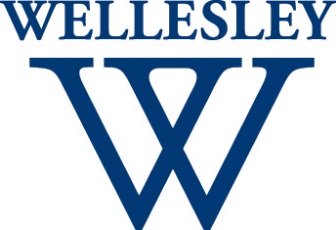 
Waiver/Decline of Health Coverage Offered by Wellesley College
 (Rev. September 2016)
I acknowledge that I have been offered health insurance by Wellesley College that would have covered myself and my dependents. I have advised Wellesley College that I am declining health coverage through the College and have accepted a conditional opt-out payment from the College equal to a total of $1,000 for the calendar year (pro-rated if I have a partial year of coverage).I understand that:The opt-out payment is taxable and that it will be added to my paychecks during the year. If I terminate from Wellesley College during the year, I will not be entitled to any remaining opt-out payments.If the terms of the Wellesley College Welfare Benefit Plan change in regards to the opt-out payment, the opt-out payment could be discontinued at any time. I must advise Wellesley College immediately if I am no longer covered by another health plan.Acknowledgement and SignatureI represent to Wellesley College that I, and my dependents (if applicable), have health insurance coverage through_________________________________________________________________ (employer name).Name: ________________________________________________________________________ (Printed)Spouse Name: _________________________________________________________________________Coverage through: ______________________________________________________________________Dependent name: _______________________________________________________________________Coverage through: ______________________________________________________________________Dependent name: _______________________________________________________________________Coverage through: ______________________________________________________________________Dependent name: ______________________________________________________________________Coverage through: ______________________________________________________________________Signature: _______________________________________________   Date Signed:  _________________